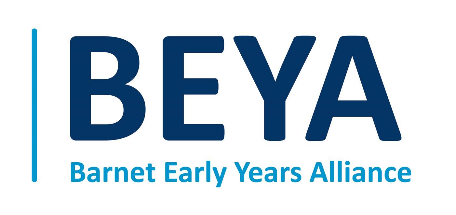 Holiday Provision Booking FormPlease circle - Do you give consent for your child:To have photos taken to be used in holiday provision newsletters and marketing Yes / NoTo be taken offsite for trips in the local area (eg. Walk to the shops) Yes / NoTo be transported by minibus to another site (Children accessing wrap around care on another site) Yes / No *Children will need to bring a packed lunch with them each day if staying over lunch.  Please ensure there are no fizzy drinks, glass bottles, sweets, nuts or chocolate. Children accessing breakfast and tea club will be provided with meals at these times but will still need to bring a packed lunch.Terms and conditionsIf you are late collecting your child, there is a charge of £1.00 for each minute that you are late. I understand that once the contract is signed, if I wish to make any changes to my provision a minimum of 4 weeks’ notice is required in writing to the school office email address, and the full agreed fees will be charged.I understand that if my child is sick, or absent for any reason, including holidays in term time, the fees are still payable.I understand that an unwell child should be kept at home (if they have been vomiting or had a temperature within 48 hours).I understand that failure to keep this agreement may result in the loss of my extended day place.We will communicate with you via text to you mobile phone, and email please ensure we have a correct detailsExtended Day Care paymentsYou have agreed to take extended day provision.  You can choose to pay for these with child care vouchers, if you receive them through your place of work, or you can pay for fees directly to the school.Please tick one option:              ⃞    Card payment						    ⃞    Child Care VouchersI have read and agreed to the stated terms and conditions.Signed:          ______________________________________________	  (parent/carer)Print Name:   ______________________________________________ 	Dated:_____________________________________________Childs Name: ………………………………………………………DOB: …….....................DOB: …….....................Known as: …………………………………………….…………School attended:……………………………………………Address:……………………………………………………………………….……………………………………………………………………….……………………………………………………………………….……………………………………………………………………….Parent 1 name……………………………………………Parent 1 Telephone:…………………………………………………….Parent 2 name……………………………………………Parent 2 Telephone:…………………………………………………….School attended:……………………………………………Address:……………………………………………………………………….……………………………………………………………………….……………………………………………………………………….……………………………………………………………………….Parent 1 name……………………………………………Parent 1 Telephone:…………………………………………………….Parent 2 name……………………………………………Parent 2 Telephone:…………………………………………………….Emergency Contacts:Name:……………………………………………………………….Mobile 1: …………………………………………………………Name:……………………………………………………………….Mobile 2: …………………………………………………………Emergency Contacts:Name:……………………………………………………………….Mobile 1: …………………………………………………………Name:……………………………………………………………….Mobile 2: …………………………………………………………Has your child got any allergies?If yes, what are they?Are there any specific health needs for your child?If yes, what are they?Has your child got any allergies?If yes, what are they?Are there any specific health needs for your child?If yes, what are they?Does your child take any regular medication?If yes, what is it and how often do they require it.Does your child take any regular medication?If yes, what is it and how often do they require it.Your child’s first language:Your child’s first language:Language(s) used at home:Language(s) used at home:Who will collect your child?(No-one under 16 years of age)Who will collect your child?(No-one under 16 years of age)Please tell us a password to be disclosed to staff when collecting your child:Please tell us a password to be disclosed to staff when collecting your child:Is your child confident in using the toilet independently?Is your child confident in using the toilet independently?Does your child sleep during the day?Does your child sleep during the day?What are your child’s interests? (e.g painting, dancing, sports etc)What are your child’s interests? (e.g painting, dancing, sports etc)Anything else you would like to tell us?Anything else you would like to tell us?Provision- May Half TermTimesCost per day Monday30/05Tuesday31/05Wednesday1/06Thursday2/06Friday 3/06Location: Brookhill NurseryAges 3-78.00am-8:30am£3.50Bank HolidayBank HolidayLocation: Brookhill NurseryAges 3-78.30am-3.30pm£49Bank HolidayBank HolidayLocation: Brookhill NurseryAges 3-78.30am-11.30am£21Bank HolidayBank HolidayLocation: Brookhill NurseryAges 3-712:30pm-3.30pm£21Bank HolidayBank HolidayLocation: Brookhill NurseryAges 3-711:30am-12:30pm£7.00Bank HolidayBank HolidayLocation: Brookhill NurseryAges 3-73:30pm-5.00pm£10.50Bank HolidayBank HolidayLocation:  Brookhill Nursery6 Months - 2 Years8.00am-8:30am£3.75Bank HolidayBank HolidayLocation:  Brookhill Nursery6 Months - 2 Years8.30am-3.30pm£52.50Bank HolidayBank HolidayLocation:  Brookhill Nursery6 Months - 2 Years8.30am-11.30am£22.50Bank HolidayBank HolidayLocation:  Brookhill Nursery6 Months - 2 Years12:30pm-3.30pm£22.50Bank HolidayBank HolidayLocation:  Brookhill Nursery6 Months - 2 Years11:30am-12:30pm£7.50Bank HolidayBank HolidayLocation:  Brookhill Nursery6 Months - 2 Years3:30pm-5.00pm£11.25Bank HolidayBank Holiday